REVISIÓN PARCIAL DE LAS DIRECTRICES DE EXAMEN DEL CRISANTEMODocumento preparado por expertos del Reino Unido Descargo de responsabilidad: el presente documento no constituye un documento de política u orientación de la UPOV	El presente documento tiene por objeto exponer una propuesta de revisión parcial de las directrices de examen del crisantemo (documento TG/26/5 Corr. 2).	En su quincuagésima segunda sesión, organizada por los Países Bajos y celebrada por medios electrónicos del 8 al 12 de junio de 2020, el Grupo de Trabajo Técnico sobre Plantas Ornamentales y Árboles Forestales (TWO) examinó una propuesta de revisión parcial de las directrices de examen del crisantemo sobre la base de los documentos TG/26/5 Corr. 2 y TWO/52/6 “Partial revision of the Test Guidelines for Chrysanthemum” y propuso que las directrices de examen abarquen todas las variedades de Chrysanthemum L. (véase el párrafo 101 del documento TWO/52/11 “Report”).	Se proponen las siguientes modificaciones:recuadro del título de la portada;cuadro de nombres alternativos de la portada;capítulo 1 “Objeto de estas directrices de examen”; ysección 1 “Objeto del Cuestionario Técnico” del capítulo 10 “Cuestionario Técnico”. 
	Los cambios propuestos se indican a continuación como texto sombreado y subrayado (si se trata de una inserción) o tachado (si se trata de una supresión).Propuesta de modificación del recuadro del título de la portadaTexto actualNuevo texto propuestoPropuesta de modificación del cuadro de nombres alternativos de la portadaTexto actualNombres alternativos:*Nuevo texto propuestoNombres alternativos:*Propuesta de modificación del capítulo 1 “Objeto de estas directrices de examen”Texto actual1.	Objeto de estas directrices de examen	Las presentes directrices de examen se aplican a todas las variedades de Chrysanthemum ×morifolium Ramat. (Chrysanthemum ×grandiflorum Ramat.), Chrysanthemum pacificum Nakai (Ajania pacifica Bremer y Humphries), y sus híbridos.Nuevo texto propuesto1.	Objeto de estas directrices de examen	Las presentes directrices de examen se aplican a todas las variedades de Chrysanthemum ×morifolium Ramat. (Chrysanthemum ×grandiflorum Ramat.), Chrysanthemum pacificum Nakai (Ajania pacifica Bremer y Humphries), y sus híbridos. Chrysanthemum L. Están adaptadas principalmente a las variedades atribuidas, actual o anteriormente, a Chrysanthemum ×morifolium Ramat., (Dendranthema ×morifolium (Ramat) Tzvelev), Chrysanthemum ×grandiflorum Ramat, (Dendranthema ×grandiflorum (Ramat.) Kitam.), Chrysanthemum indicum L. y Chrysanthemum pacificum Nakai (Ajania pacifica Bremer and Humphries).Propuesta de modificación de la sección 1 “Objeto del Cuestionario Técnico” del capítulo 10 “Cuestionario Técnico”Texto actualNuevo texto propuesto [Fin del documento]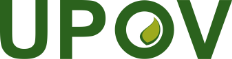 SUnión Internacional para la Protección de las Obtenciones VegetalesComité TécnicoQuincuagésima sexta sesión
Ginebra, 26 y 27 de octubre de 2020TC/56/17Original: InglésFecha: 11 de septiembre de 2020CRISANTEMOCódigos UPOV: 
CHRYS_MOR; CHRYS_PAC 
y los correspondientes códigos conexosChrysanthemum ×morifolium Ramat. 
(Chrysanthemum ×grandiflorum Ramat.), 
Chrysanthemum pacificum Nakai 
(Ajania pacifica Bremer and Humphries) 
y sus híbridos
*CRISANTEMOCódigos UPOV: CHRYS
CHRYS_MOR; CHRYS_PAC 
y los correspondientes códigos conexosChrysanthemum L.Chrysanthemum ×morifolium Ramat. 
(Chrysanthemum ×grandiflorum Ramat.), 
Chrysanthemum pacificum Nakai 
(Ajania pacifica Bremer and Humphries) 
y sus híbridos
*Nombre botánicoInglésFrancésAlemánEspañolChrysanthemum ×grandiflorum Ramat., 
Chrysanthemum ×morifolium Ramat, Dendranthema ×grandiflorum (Ramat.) Kitam., 
Dendranthema ×morifolium (Ramat) TzvelevChrysanthemum, 
Florists Chrysanthemum, 
Perennial ChrysanthemumChrysanthèmeChrysanthemeCrisantemoAjania pacifica Bremer and Humphries, Chrysanthemum pacificum NakaiAjania, Gold and 
Silver Chrysanthemum, Iso-gikuGold- und Silber-ChrysanthemeNombre botánicoInglésFrancésAlemánEspañolChrysanthemum L.ChrysanthemumChrysanthèmeChrysanthemeCrisantemoChrysanthemum ×grandiflorum Ramat., 
Chrysanthemum ×morifolium Ramat, Dendranthema ×grandiflorum (Ramat.) Kitam., 
Dendranthema ×morifolium (Ramat) TzvelevChrysanthemum, 
Florists Chrysanthemum, 
Perennial ChrysanthemumChrysanthèmeChrysanthemeCrisantemoAjania pacifica Bremer y Humphries, Chrysanthemum pacificum NakaiAjania, Gold and 
Silver Chrysanthemum, Iso-gikuGold- und Silber-ChrysanthemeCUESTIONARIO TÉCNICOCUESTIONARIO TÉCNICOPágina {x} de {y}Número de referencia:Número de referencia:Fecha de la solicitud:Fecha de la solicitud:(no debe ser rellenado por el solicitante)(no debe ser rellenado por el solicitante)CUESTIONARIO TÉCNICOrellénese junto con la solicitud de derechos de obtentorCUESTIONARIO TÉCNICOrellénese junto con la solicitud de derechos de obtentorCUESTIONARIO TÉCNICOrellénese junto con la solicitud de derechos de obtentorCUESTIONARIO TÉCNICOrellénese junto con la solicitud de derechos de obtentorCUESTIONARIO TÉCNICOrellénese junto con la solicitud de derechos de obtentor1.	Objeto del Cuestionario Técnico (indique la especie pertinente)1.	Objeto del Cuestionario Técnico (indique la especie pertinente)1.	Objeto del Cuestionario Técnico (indique la especie pertinente)1.	Objeto del Cuestionario Técnico (indique la especie pertinente)1.	Objeto del Cuestionario Técnico (indique la especie pertinente)1.1.1	Nombre botánicoChrysanthemum ×morifolium Ramat. (Chrysanthemum ×grandiflorum Ramat.)Chrysanthemum ×morifolium Ramat. (Chrysanthemum ×grandiflorum Ramat.)Chrysanthemum ×morifolium Ramat. (Chrysanthemum ×grandiflorum Ramat.)[ ]1.1.2	Nombre comúnCrisantemoCrisantemoCrisantemo1.2.1	Nombre botánicoChrysanthemum pacificum Nakai 
(Ajania pacifica Bremer and Humphries)Chrysanthemum pacificum Nakai 
(Ajania pacifica Bremer and Humphries)Chrysanthemum pacificum Nakai 
(Ajania pacifica Bremer and Humphries)[ ]1.2.2	Nombre comúnAjania, Gold y Silver ChrysanthemumAjania, Gold y Silver ChrysanthemumAjania, Gold y Silver Chrysanthemum1.3.1	Nombre botánicoHíbridos de Chrysanthemum ×morifolium Ramat. y Chrysanthemum pacificum Nakai 
(Chrysanthemum ×grandiflorum Ramat. y Ajania pacifica Bremer y Humphries)Híbridos de Chrysanthemum ×morifolium Ramat. y Chrysanthemum pacificum Nakai 
(Chrysanthemum ×grandiflorum Ramat. y Ajania pacifica Bremer y Humphries)Híbridos de Chrysanthemum ×morifolium Ramat. y Chrysanthemum pacificum Nakai 
(Chrysanthemum ×grandiflorum Ramat. y Ajania pacifica Bremer y Humphries)[ ]CUESTIONARIO TÉCNICOCUESTIONARIO TÉCNICOPágina {x} de {y}Número de referencia:Número de referencia:Fecha de la solicitud:Fecha de la solicitud:(no debe ser rellenado por el solicitante)(no debe ser rellenado por el solicitante)CUESTIONARIO TÉCNICOrellénese junto con la solicitud de derechos de obtentorCUESTIONARIO TÉCNICOrellénese junto con la solicitud de derechos de obtentorCUESTIONARIO TÉCNICOrellénese junto con la solicitud de derechos de obtentorCUESTIONARIO TÉCNICOrellénese junto con la solicitud de derechos de obtentorCUESTIONARIO TÉCNICOrellénese junto con la solicitud de derechos de obtentor1.	Objeto del Cuestionario Técnico (indique la especie pertinente)1.	Objeto del Cuestionario Técnico (indique la especie pertinente)1.	Objeto del Cuestionario Técnico (indique la especie pertinente)1.	Objeto del Cuestionario Técnico (indique la especie pertinente)1.	Objeto del Cuestionario Técnico (indique la especie pertinente)1.1.1	Nombre botánicoChrysanthemum ×morifolium Ramat. (Chrysanthemum ×grandiflorum Ramat.)Chrysanthemum ×morifolium Ramat. (Chrysanthemum ×grandiflorum Ramat.)Chrysanthemum ×morifolium Ramat. (Chrysanthemum ×grandiflorum Ramat.)[ ]1.1.2	Nombre comúnCrisantemoCrisantemoCrisantemo1.2.1	Nombre botánicoChrysanthemum pacificum Nakai 
(Ajania pacifica Bremer and Humphries)Chrysanthemum pacificum Nakai 
(Ajania pacifica Bremer and Humphries)Chrysanthemum pacificum Nakai 
(Ajania pacifica Bremer and Humphries)[ ]1.2.2	Nombre comúnAjania, Gold y Silver ChrysanthemumAjania, Gold y Silver ChrysanthemumAjania, Gold y Silver Chrysanthemum1.3.1	Nombre botánicoHíbridos de Chrysanthemum ×morifolium Ramat. y Chrysanthemum pacificum Nakai 
(Chrysanthemum ×grandiflorum Ramat. y Ajania pacifica Bremer y Humphries)Híbridos de Chrysanthemum ×morifolium Ramat. y Chrysanthemum pacificum Nakai 
(Chrysanthemum ×grandiflorum Ramat. y Ajania pacifica Bremer y Humphries)Híbridos de Chrysanthemum ×morifolium Ramat. y Chrysanthemum pacificum Nakai 
(Chrysanthemum ×grandiflorum Ramat. y Ajania pacifica Bremer y Humphries)[ ]1.1	Nombre botánicoChrysanthemum L.Chrysanthemum L.Chrysanthemum L.1.2	Nombre comúnCrisantemo Crisantemo Crisantemo 1.3	Especie o híbrido (sírvase especificar)